Программа недели профессионального роста педагогов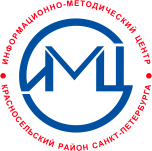 Государственное бюджетное учреждение дополнительного профессионального педагогического образования центр повышения квалификации специалистов «Информационно-методический центр» Красносельского района Санкт-ПетербургаГБУ ИМЦ Красносельского района Санкт-ПетербургаГосударственное бюджетное дошкольное образовательное учреждение детский сад № 86 Красносельского района Санкт - ПетербургаНеделя профессионального роста педагогов ГБДОУ\Образовательный округ  Красное Село и Горелово\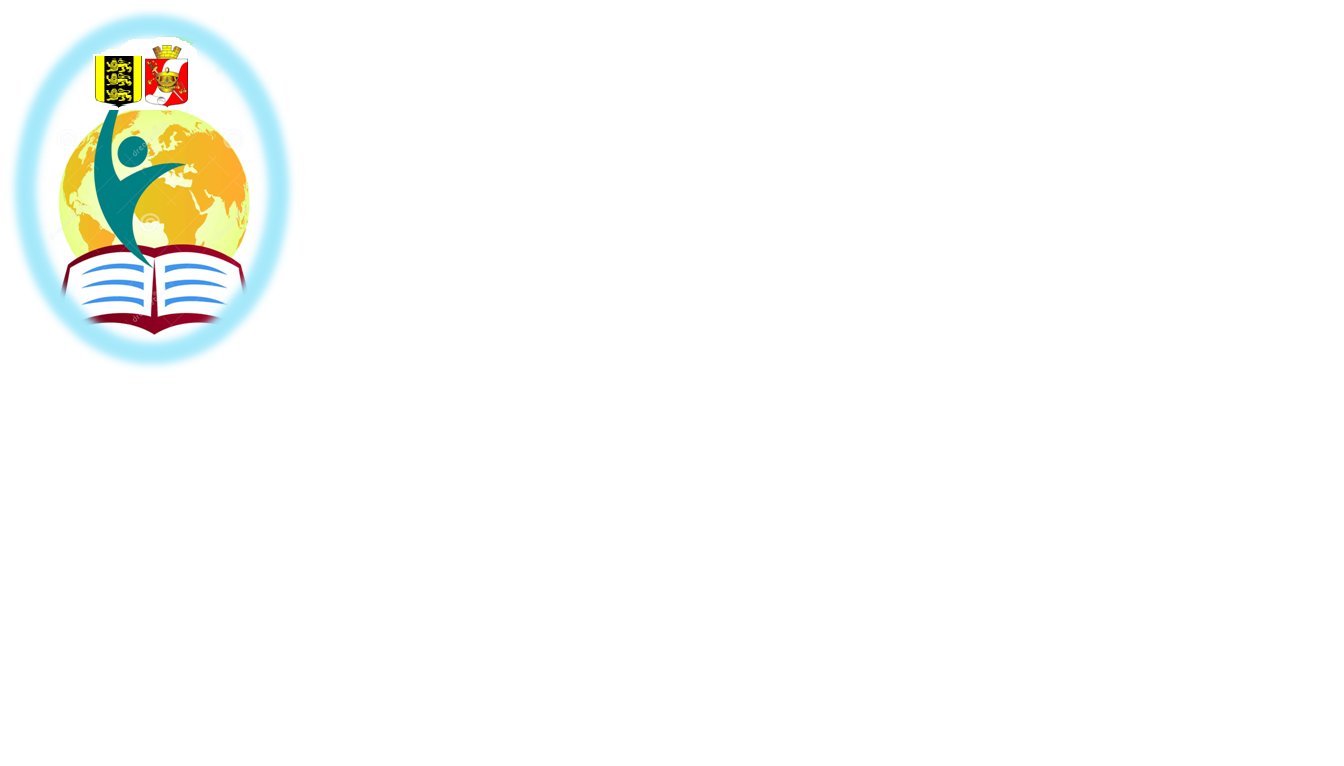 «Приобретать познания еще недостаточно для человека, надо уметь отдавать их в рост»Иоганн Вольфганг ГётеСанкт – Петербург 2017